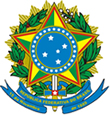 UNIVERSIDADE FEDERAL DO ESPÍRITO SANTOCENTRO DE CIÊNCIAS DA SAÚDECOMISSÃO DE RESIDÊNCIA MULTIPROFISSIONALAv. Marechal Campos, 1468 – Bonfim/Maruípe - Vitória – ESCEP: 29.040 -090 – Tel / Fax: (27)3335 – 7219 Processo Seletivo EDITAL 01/2018 GABARITOS CONTEÚDO TRANSVERSAL – Residência Multiprofissional em Saúde
GABARITO - EpidemiologiaEBBADCDCABACDED--------------------------------------GABARITO - Políticas públicasECEDBCCADBCECAAGABARITOS CONTEÚDO ESPECÍFICOGABARITO - Área Fisioterapia:DBBDACDAECADDBDECDDA--------------------------------------GABARITO - Área Odontologia:CADBBDEBDACAABEAABAEGABARITO - Área Serviço Social:BCDABCBCBBCBBABDBBBE--------------------------------------GABARITO - Área Psicologia:DAAACDADECAAEBDACDAEGABARITO - Área Nutrição:BAEDDCACEBABADEBECCD--------------------------------------GABARITO - Área Enfermagem:CDECEBAADBBCBEDDBBEBGABARITO - Área Farmácia:DCABECDAEBBACCEADBBD--------------------------------------GABARITO - Área Terapia Ocupacional:DDABAADBACDCABDABBDCGABARITO – Área Fonoaudiologia: BAEABDDDDDBCBDCBCBDE-------------------------------------------------------------------------------------------------------------------------------------------------GABARITOS CONTEÚDO TRANSVERSAL – Residência Uniprofissional em Medicina VeterináriaDEDDAECECDBEACBCDCAEGABARITOS CONTEÚDO ESPECÍFICO – Residência Uniprofissional em Medicina VeterináriaGABARITO – Área Clínica CIRÚRGICA de animais de companhia:BCCACEBEDBAADEDAABEDCDEAEAEBAE-------------------------------------------------GABARITO – Área Clínica MÉDICA de animais de companhia:ACCBDDEDACACDCECDBACEBAABEACBC-------------------------------------------------GABARITO – Patologia Clínica:BEDCAEBCAAEBEDCACEBCDBEDABAEEA